IDEAS FOR EXPLORING DIFFERENT SENSORY OBJECTS AND TOYSThere are lots of ways to explore objects and toys, choose ways that suit your child’s level of learning. The main thing is it should be fun and interesting.Depending on your child’[s level of understanding, they could-Use their senses to register interesting events around them Locate moving objectsTurn to objects and sounds that are activated but in one place Make things happen when they move randomly Activate toys that provide an interesting effect randomly if this is too simple, they could-Make things move deliberately with gross movement eg their armMake things move deliberately with finer movements eg their hands Persist in making simple toys do something eg shake a bellOperate a toy that requires a single action eg press a button Activate toys deliberately, using different movements for different toys Shift attention between different objectsManipulate objects purposely  eg push a toy  car alongPress buttons to make a toy or object work Look for favourite objects when  they are hidden 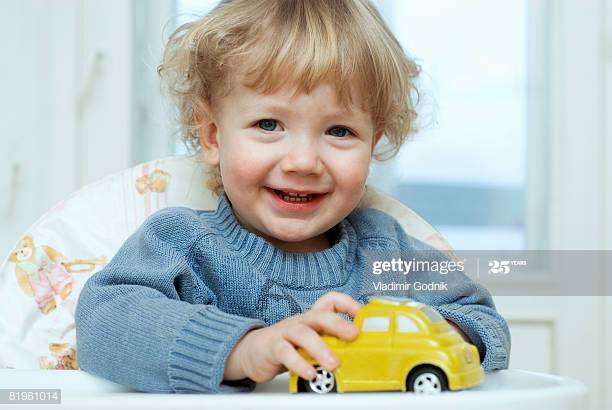 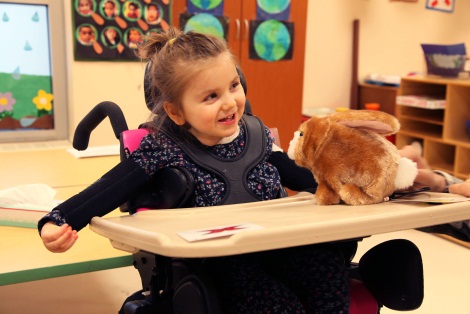 